ПРОГРАММА ПРОВЕДЕНИЯРегионального этапа чемпионата ______________________по компетенции Обслуживание железнодорожного пути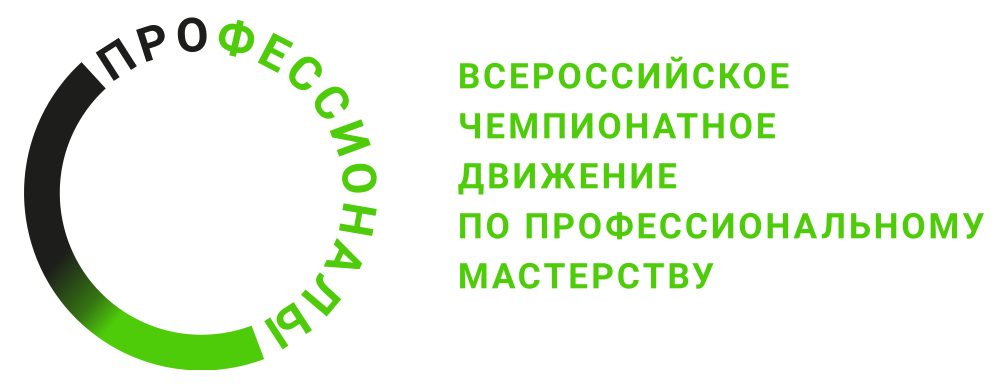 Общая информацияОбщая информацияПериод проведенияМесто проведения и адрес площадкиФИО Главного экспертаКонтакты Главного экспертаВремяМероприятияДень Д – 2. День Д – 2. 10.30-14.30Прибытие экспертов на площадку. Регистрация экспертов на площадке. Обучение экспертов. Ознакомление с регламентом Чемпионата.Внесение схемы оценки в ЦПЧ, блокировка в системе. Подписание протоколов. Подготовка печатной версии конкурсного задания для участников. Подготовка рабочих мест.  Подготовка информационного стенда. Подготовка стенда ТБ, инструктаж экспертов по ТБ и ОТ. Распределение ролей экспертов на чемпионате. Проверка готовности площадок. Дооснащение.День Д – 1. День Д – 1. 12.30-14.00Собрание экспертов и участников. Регистрация участников. Ознакомление участников   с Регламентом Чемпионата. Кодекс этики. Жеребьевка. Знакомство участников с рабочими местами.  Инструктаж участников по ТБ и ОТ. Знакомство с заданием, оборудованием. Подписание протоколов.14.00Торжественная церемония открытия Регионального этапа Чемпионата профессионального мастерства «Профессионалы» День Д 1. День Д 1. 09.00 - 09.15Сбор участников и экспертов на площадке Брифинг для участников. Вопросы экспертам. Инструктаж по ТБ участников09.15 - 14.15Выполнение задания модуля «Г»: Устранение неисправности конструкции верхнего строения железнодорожного пути, земляного полотна в соответствии с техническими требованиями (1,2,3 команда)14.15 - 14.45Обед (для участников и экспертов)14.45 - 15.45Работа экспертов по подведению итогов работы.15.45 - 17.00Работа экспертов на площадке, подведение итогов дня. Занесение итогов дня в ЦСО.День Д 2. День Д 2. 09.00 - 09.15Сбор участников и экспертов на площадке Брифинг для участников. Вопросы экспертам. Инструктаж по ТБ участников09.15 - 14.15Выполнение задания модуля «Г»: Устранение неисправности конструкции верхнего строения железнодорожного пути, земляного полотна в соответствии с техническими требованиями (4,5,6 команда)14.15 - 14.45Обед (для участников и экспертов)14.45 - 15.45Работа экспертов по подведению итогов работы.15.45 - 17.00Работа экспертов на площадке, подведение итогов дня. Занесение итогов дня в ЦСО.День Д 3. День Д 3. 09.00-09.15Сбор участников и экспертов на площадке Брифинг для участников. Вопросы экспертам. Инструктаж по ТБ участников09.15 - 11.15Выполнение задания модуля «А»: Определение состояния конструкций верхнего строения железнодорожного пути, земляного полотна (1,2,3 команда)09.15 - 11.15Выполнение задания модуля «В»: Ограждение мест производства путевых работ на железнодорожном пути (3,4,5 команда)11.30 – 13.30Выполнение задания модуля «А»: Определение состояния конструкций верхнего строения железнодорожного пути, земляного полотна (4,5,6 команда)11.30 – 13.30Выполнение задания модуля «Б»: Оценка состояния конструкций верхнего строения железнодорожного пути, земляного полотна на соответствие техническим требованиям (1,2,3 команда)13.30 - 14.00Обед (для участников и экспертов)14.00 - 16.00Выполнение задания модуля «Б»: Оценка состояния конструкций верхнего строения железнодорожного пути, земляного полотна на соответствие техническим требованиям (4,5,6 команда)14.00 - 16.00Выполнение задания модуля «В»: Ограждение мест производства путевых работ на железнодорожном пути (1,2,3 команда)16.00 -18.00Работа экспертов по подведению итогов работы. Занесение итогов дня в ЦСО. Блокировка.День Д+1. День Д+1. 9.00 – 14.00Профориентационные мероприятияДень Д+2. День Д+2. 14.00-16.00Торжественная церемония закрытия Регионального этапа Чемпионата профессионального мастерства «Профессионалы» 